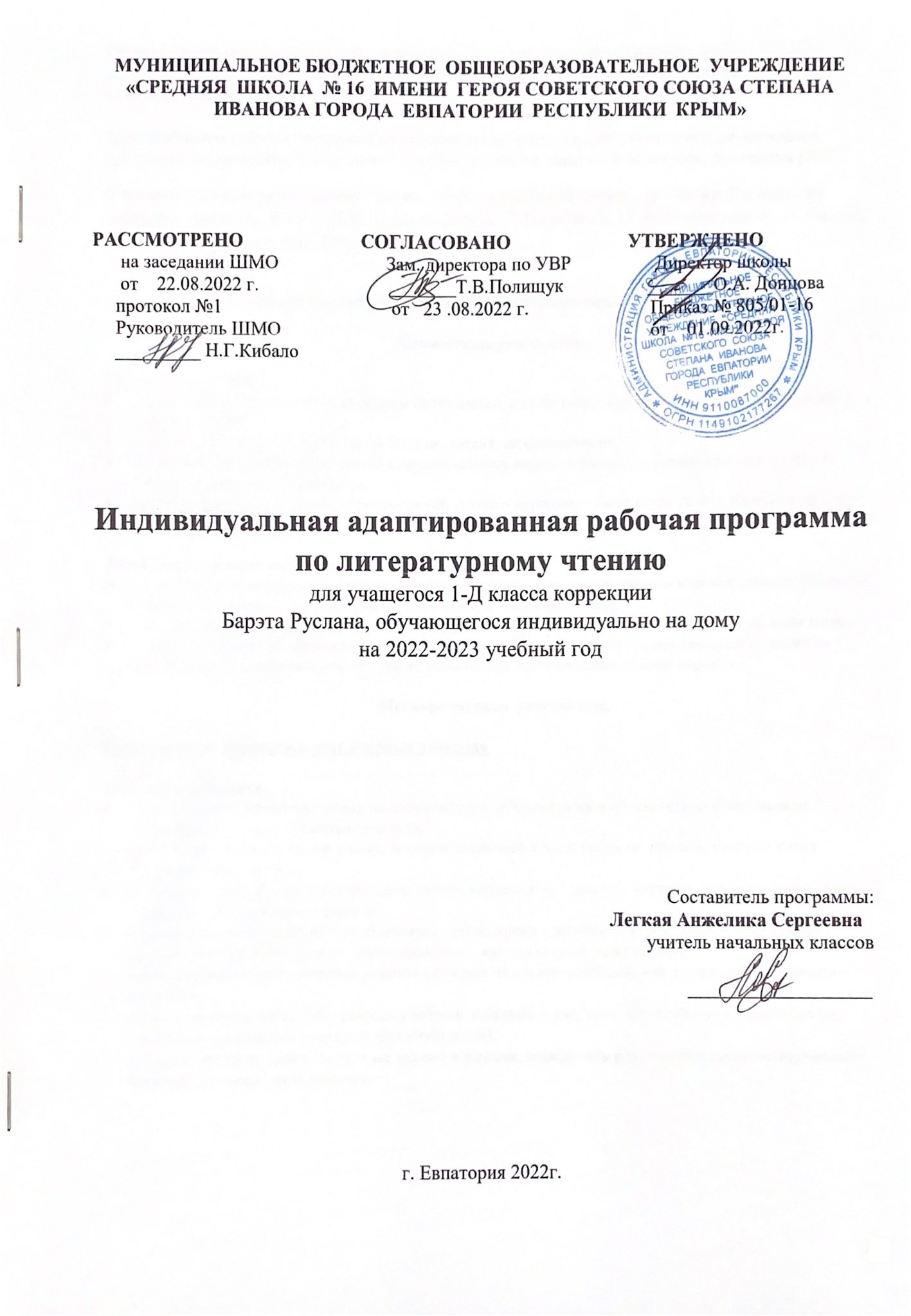 Образовательный стандарт: Федеральный государственный образовательный стандарт начального общего образования обучающихся с ограниченными возможностями здоровья, утверждённый приказом Минобрнауки России от 19.12.2014 г. № 1598.Адаптированная рабочая программа по литературному чтению разработана на основе примерной   программы по литературному чтению   для обучающихся с задержкой психического развития (ЗПР).Учебник: Литературное чтение 1 класс. Учеб. дляобщеобразоват. организаций с прил. на электрон. носителе. В 2 ч. / Л. Ф. Климановой, В. Г. Горецкого, М. В. Головановой.  — 5-е изд., доп. — М.: Просвещение, 2014.Планируемые результаты освоения учебного предмета в 1-К классеЛичностные результаты.Учащийся научится:с уважением относиться к традициям своей семьи, с любовью к тому месту, где родился (своей малой родине);отзываться положительно о своей Родине, людях, её населяющих;осознавать свою принадлежность к определённому народу (этносу); с уважением относиться к людям другой национальности;проявлять интерес к чтению произведений устного народного творчества своего народа и народов других стран.Учащийся получает возможность научиться:на основе художественных произведений определять основные ценности взаимоотношений в семье (любовь и уважение, сочувствие, взаимопомощь, взаимовыручка);с гордостью относиться к произведениям русских писателей-классиков, известных во всем мире;осознавать свою принадлежность к определённому народу (этносу); с пониманием относиться к людям другой национальности; с интересом читать произведения других народов.Метапредметные результаты.Регулятивные универсальные учебные действияУчащийся научится:читать задачи, представленные на шмуцтитулах, объяснять их в соответствии с изучаемым материалом урока с помощью учителя;принимать учебную задачу урока, воспроизводить её в ходе урока по просьбе учителя и под руководством учителя;понимать, с какой целью необходимо читать данный текст (вызвал интерес, для того чтобы ответить на вопрос учителя или учебника);планировать свои действия на отдельных этапах урока с помощью учителя, восстанавливать содержание произведения по серии сюжетных картин (картинному плану);контролировать выполненные задания с опорой на эталон (образец) или по алгоритму, данному учителем;оценивать результаты собственных учебных действий и учебных действий одноклассников (по алгоритму, заданному учителем или учебником);выделять из темы урока известные знания и умения, определять круг неизвестного по изучаемой теме под руководством учителя;фиксировать по ходу урока и в конце его удовлетворённость/неудовлетворённость своей работой на уроке (с помощью смайликов, разноцветных фишек и пр.), позитивно относиться к своим успехам, стремиться к улучшению результата;анализировать причины успеха/неуспеха с помощью разноцветных фишек, лесенок, оценочных шкал, формулировать их в устной форме по просьбе учителя;осваивать с помощью учителя позитивные установки типа: «У меня всё получится», «Я ещё многое смогу», «Мне нужно ещё немного потрудиться», «Я ещё только учусь», «Каждый имеет право на ошибку» и др.Учащийся получает возможность научиться:сопоставлять цели, заявленные на шмуцтитуле, с содержанием материала урока в процессе его изучения;формулировать вместе с учителем учебную задачу урока в соответствии с целями темы; принимать учебную задачу урока;читать в соответствии с целью чтения (выразительно, целыми словами, без искажений и пр.);коллективно составлять план урока, продумывать возможные этапы изучения темы;коллективно составлять план для пересказа литературного произведения;контролировать выполнение действий в соответствии с планом;оценивать результаты своих действий по шкале и критериям, предложенным учителем;оценивать результаты работы сверстников по совместно выработанным критериям;выделять из темы урока известные знания и умения, определять круг неизвестного по изучаемой теме в мини-группе или паре;фиксировать по ходу урока и в конце его удовлетворённость/неудовлетворённость своей работой на уроке (с помощью шкал, лесенок, разноцветных фишек и пр.), аргументировать своё позитивное отношение к своим успехам, проявлять стремление к улучшению результата в ходе выполнения учебных задач;выделять из темы урока известные знания и умения, определять круг неизвестного по изучаемой теме в мини-группе или паре;анализировать причины успеха/неуспеха с помощью лесенок и оценочных шкал, формулировать их в устной форме по собственному желанию;осознавать смысл и назначение позитивных установок на успешную работу, пользоваться ими в случае неудачи на уроке, проговаривая во внутренней речи.Познавательные универсальные учебные действияУчащийся научится:понимать и толковать условные знаки и символы, используемые в учебнике для передачи информации (условные обозначения, выделения цветом, оформление в рамки и пр.);осмысленно читать слова и предложения; понимать смысл прочитанного;сравнивать художественные и научно-познавательные тексты; находить сходства и различия;сопоставлять эпизод литературного произведения с иллюстрацией, с пословицей (поговоркой);определять характер литературного героя, называя его качества; соотносить его поступок с качеством характера;отвечать на вопрос учителя или учебника по теме урока из 2—4 предложений;отличать произведения устного народного творчества от других произведений;проявлять индивидуальные творческие способности при сочинении загадок, песенок, потешек, сказок, в процессе чтения по ролям и инсценировании, при выполнении проектных заданий;понимать смысл читаемого, интерпретировать произведение на основе чтения по ролям.Учащийся получает возможность научиться:пользоваться в практической деятельности условными знаками и символами, используемыми в учебнике для передачи информации;отвечать на вопросы учителя и учебника, придумывать свои собственные вопросы;понимать переносное значение образного слова, фразы или предложения, объяснять их самостоятельно, с помощью родителей, справочных материалов;понимать переносное значение образного слова, фразы или предложения, объяснять их самостоятельно, с помощью родителей, справочных материалов;сопоставлять литературное произведение или эпизод из него с фрагментом музыкального произведения, репродукцией картины художника, с пословицей и поговоркой соответствующего смысла;создавать небольшое высказывание (или доказательство своей точки зрения) по теме урока из 5—6 предложений;понимать смысл русских народных и литературных сказок, басен И. А. Крылова;проявлять индивидуальные творческие способности при составлении докучных сказок, составлении рифмовок, небольших стихотворений, в процессе чтения по ролям, при инсценировании и выполнении проектных заданий;соотносить пословицы и поговорки с содержанием литературного произведения;определять мотив поведения героя с помощью вопросов учителя или учебника (рабочей тетради);понимать читаемое, интерпретировать смысл читаемого, фиксировать прочитанную информацию в виде таблиц или схем (при сравнении текстов, осмыслении структуры текста и пр.).Коммуникативные универсальные учебные действияУчащийся научится:отвечать на вопросы учителя по теме урока;создавать связное высказывание из 3—4 простых предложений с помощью учителя;слышать и слушать партнёра по общению (деятельности), не перебивать, не обрывать на полуслове, вникать в смысл того, о чём говорит собеседник;под руководством учителя объединяться в группу сверстников для выполнения задания, проявлять стремление ладить с собеседниками, не демонстрировать превосходство над другими, вежливо общаться;оценивать поступок героя, используя доступные оценочные средства (плохо/хорошо, уместно/неуместно, нравственно/безнравственно и др.), высказывая свою точку зрения;понимать общую цель деятельности, принимать её, обсуждать коллективно под руководством учителя;соотносить в паре или в группе выполнение работы по алгоритму, данному в учебнике или записанному учителем на доске;оценивать по предложенной учителем шкале качество чтения по ролям, пересказ текста, выполнение проекта;признавать свои ошибки, озвучивать их, соглашаться, если на ошибки указывают другие;употреблять вежливые слова в случае неправоты «Извини, пожалуйста», «Прости, я не хотел тебя обидеть», «Спасибо за замечание, я его обязательно учту» и др., находить примеры использования вежливых слов и выражений в текстах изучаемых произведений;находить нужную информацию с помощью взрослых, в учебных книгах, словарях;Учащийся получает возможность научиться:вступать в общение в паре или группе, задавать вопросы на уточнение;создавать связное высказывание из 5—6 простых предложений по предложенной теме;прислушиваться к партнёру по общению (деятельности), фиксировать его основные мысли и идеи, аргументы, запоминать их, приводить свои;не конфликтовать, использовать вежливые слова;выражать готовность идти на компромиссы, предлагать варианты и способы разрешения конфликтов;употреблять вежливые формы обращения к участникам диалога; находить примеры использования вежливых слов и выражений в текстах изучаемых произведений, описывающих конфликтную ситуацию;оценивать поступок героя, учитывая его мотив, используя речевые оценочные средства (вежливо/невежливо, достойно/недостойно, искренне/лживо, нравственно/безнравственно и др.), высказывая свою точку зрения;принимать и сохранять цель деятельности коллектива или малой группы (пары), участвовать в распределении функций и ролей в совместной деятельности;определять совместно критерии оценивания выполнения того или иного задания (упражнения); оценивать достижения сверстников по выработанным критериям;оценивать по предложенным учителем критериям поступки литературных героев, проводить аналогии со своим поведением в различных ситуациях;находить нужную информацию через беседу со взрослыми, через учебные книги, словари, справочники, энциклопедии для детей, через Интернет;Коррекционно-развивающие результаты.В формировании навыков сознательного и правильного чтения вслух:овладение навыком плавного, беглого, выразительного чтения;понимание содержания прочитанного.В уточнении и обогащении словарного запаса путем расширения и   дифференциации непосредственных впечатлений и представлений, полученных при чтении: накопление необходимых сведений и знаний об окружающей действительности;понимание лексического значения отдельных слов и содержания текстов в целом.В развитии нравственных и эстетических представлений и чувств, творческого и воссоздающего воображения, коррекции отклонений личностного развития ребенка:развитие умения сопереживать героям;выражение собственного отношения к содержанию прочитанного.В преодолении недостатков в развитии речи обучающихся, в формировании речевых умений:осознаниецели речевого высказывания;планирование самостоятельного высказывания;грамотное оформление собственного высказывания с помощью языковых средств.В развитии и расширении представлений об окружающем мире, обогащении чувственного опыта, развитии мыслительной деятельности и познавательной активности: умение осознанно воспринимать и оценивать содержание текста;овладение элементарными приемами анализа прочитанного;актуализация жизненного опыта при анализе содержания прочитанного;формирование потребности в систематическом чтении.ПредметныеВиды речевой и читательской деятельностиУчащийся научится:воспринимать на слух различные виды текстов (художественные, научно-познавательные, учебные, справочные);осознавать цели изучения темы, представленной на шмуцтитулах, толковать их в соответствии с изучаемым материалом под руководством учителя;читать по слогам и целыми словами с постепенным увеличением скорости чтения, понимать смысл прочитанного;читать различные книги, осуществлять выбор книги для самостоятельного чтения по названию, оглавлению, обложке;различать понятия добро и зло на основе прочитанных рассказов, и сказок;отвечать на вопрос: «Почему автор дал своему произведению такое название?»; «Чем тебе запомнился тот или иной герой произведения?»;называть действующих лиц прочитанного или прослушанного произведения, обдумывать содержание их поступков, сопоставлять свои поступки с поступками литературных героев;различать научно-познавательный и художественный тексты; выявлять их особенности под руководством учителя;анализировать с помощью учителя (о каком предмете идёт речь, как догадались) загадки, сопоставлять их с отгадками;читать и понимать смысл пословиц и поговорок, воспринимать их как народную мудрость, соотносить содержание произведения с пословицей и поговоркой.Учащийся получает возможность научиться:читать, соблюдая орфоэпические и интонационные нормы чтения;читать целыми словами с постепенным увеличением скорости чтения; при чтении отражать настроение автора;ориентироваться в учебной книге, её элементах; находить сходные элементы в книге художественной;просматривать и выбирать книги для самостоятельного чтения и поиска нужной информации (справочная литература) по совету взрослых; фиксировать свои читательские успехи в рабочей тетради;осмыслять нравственное содержание пословиц, поговорок, мудрых изречений русского народа, соотносить их нравственный смысл с изучаемыми произведениями;распределять загадки на тематические группы, составлять собственные загадки на основе предложенного в учебнике алгоритма;пересказывать текст подробно на основе коллективно составленного плана и под руководством учителя.Творческая деятельностьУчащийся научится:пересказывать текст подробно на основе картинного плана под руководством учителя;восстанавливать деформированный текст на основе картинного плана под руководством учителя;составлять высказывание на тему прочитанного или прослушанного произведения.Учащийся получает возможность научиться:составлять небольшие высказывания о ценности дружбы и семейных отношений под руководством учителя; соотносить смысл своего высказывания со смыслом пословиц и поговорок о дружбе и семейных ценностях; употреблять пословицы и поговорки в соответствии с задачами, поставленными учителем;сочинять свои загадки в соответствии с представленными тематическими группами, используя средства художественной выразительности.Литературоведческая пропедевтикаУчащийся научится:различать малые фольклорные жанры (загадка, песенка, потешка) и большие фольклорные жанры (сказка);отличать прозаический текст от поэтического;находить различия между научно-познавательным и художественным текстом;называть героев произведения, давать характеристику.Учащийся получает возможность научиться:отгадывать загадки на основе выявления существенных признаков предметов, осознавать особенности русских загадок, соотносить их с народными ремёслами, распределять загадки по тематическим группам, составлять свои загадки в соответствии с тематическими группами;находить в текстах народных и литературных сказок факты, связанные с историей России, её культурой (исторические события, традиции, костюмы, быт, праздники, верования и пр.);использовать знания о рифме, особенностях стихотворения, сказки, загадки, небылицы, песенки, потешки, юмористического произведения в своей творческой деятельности.Содержание учебного предмета (132 ч).Вводный урок (1 ч).Жили-были буквы (28 ч).В.Данько «Загадочные буквы», Русская народная сказка «Курочка Ряба», И.Токмакова «Аля Кляксич и буква «А», Саша Чёрный «Живая азбука», Ф.Кривин «Почему «А» поётся, а «Б» нет, Г.Сапгир «Про медведя», М. Бородицкая «Разговор с пчёлкой», И Гамазкова «Кто как кричит?», русская народная сказка «Три медведя», С Маршак «Автобус номер двадцать шесть»,русская народная сказка «Теремок»,русская народная сказка «Маша и медведь»,русская народная сказка «Волк и семеро козлят».    3. Сказки, загадки, небылицы. (21 ч)Е.Чарушин «Теремок», русская народная сказка «Заюшкина избушка», русская народная сказка «Рукавичка», загадки, песенки, потешки, небылицы, русские народные потешки. Стишки и песенки из книги «Рифмы Матушки Гусыни», «Король Пипин», английская народная песенка (в сокращении) «Дом, который построил Джек»,русская народная сказка «Петушок и бобовое зёрнышко»,А. С. Пушкин: «Ветер, ветер…», «Ветер по морю гуляет», «Белка песенки поёт…»,русская народная сказка «Кот, лиса и петух».4. Как хорошо уметь читать(12 ч)Русская народная сказка «Петух и собака»,К.Ушинский «Гусь и журавль», Л.Толстой «Зайцы и лягушки»,русская народная сказка «Морозко».5. Я и мои друзья. (20 ч)Ю. Ермолаев «Лучший друг», Е. Благинина «Подарок», А.С.Пушкин «Сказка о рыбаке и рыбке», «Сказка о золотом петушке», «Сказка о царе Салтане, о сыне его славном Гвидоне и о царевне Лебедь», В.Орлов «Кто первый», «Если дружбой дорожить», С.Михалков «Бараны», Р.Сеф «Совет»,В. Берестов  «В магазине игрушек», И Пивоварова «Вежливый ослик», Я.Аким «Моя родня», С.Маршак «Хороший день»,М. Пляцковский «Сердитый дог Буль», Д.Тихомиров «Мальчики и лягушки», «Находка».    6. И в шутку, и всерьёз. (19 ч)И. Токмакова «Мы играли в хохотушки», Я. Тайц «Волк», Г.Кружков «Рры!», русская народная сказка «Колосок»,Н. Артюхова «Саша-дразнилка»,К. Чуковский «Федотка», «Телефон», «Айболит», О.Дриз «Привет», И.Пивоварова «Кулиники-пулинаки»,  О.Григорьев «Стук», И.Токмакова «Разговор Лютика Жучка»,М. Пляцковский «Помощник»,К.Ушинский. «Ворон и сорока», К.Ушинский. «Худо тому, кто добра не делает никому».7. Апрель, апрель! Звенит капель! (14 ч) А. Плещеев «Травка зеленеет», А.Майков «Весна», «Ласточка примчалась», Т.Белозёров «Подснежники», С. Маршак «Апрель», Е.Трутнева «Когда это бывает?», русская народная сказка «Волк и лиса», В.Берестов «Воробушки», Р.Сеф «Чудо», А.Майков «Христос Воскрес!», русская народная сказка «Лисичка со скалочкой».8. О братьях наших меньших.(17 ч)С.Михалков «Трезор»,  «Важный совет», Р.Сеф «Кто любит собак», В.Осеева «Собака яростно лаяла», Г.Х.Андерсен «Гадкий утёнок», «Дюймовочка», И Токмакова «Купите собаку», М.Пляцковский «Цап Царапыч», Г.Сапгир «Кошка», В.Берестов «Лягушата», В.Лунин «Никого не обижай», Д.Хармс «Храбрый ёж», Н Сладков «Лисица и ёж», С.Аксаков «Гнездо».Тематическое планирование.Произведения, обязательные для чтения наизусть в 1 классе.(* заучивание стихотворений наизусть происходит во время уроков, так как в 1 классе домашнего задания нет).Календарно- тематическое планирование по литературному чтению№ разделаНаименование разделовКол-во часовПроверка техники чтенияЧтение наизусть1.Вводный урок12.Жили были буквы2823.Сказки, загадки, небылицы.2124.Как хорошо уметь читать.125.Я и мои друзья.2036.И в шутку, и всерьёз.1947.Апрель, апрель! Звенит капель.1438.О братьях наших меньших.171Итого132115№Название темыАвтор, название произведения1Жили-были буквы.Cаша Чёрный «Живая азбука». М.Бородицкая «Разговор с пчелой». 2.Сказки, загадки, небылицы.Потешки( 1 по выбору) .Песенки ( 1 по выбору).3.Я и мои друзья.С.Михалков «Бараны», Р.Сеф «Совет», В. Берестов  «В магазине игрушек». 4.И в шутку, и всерьёз.Г. Кружков «Рры!» , К. Чуковский «Федотка»,О.Дриз «Привет», О.Григорьев «Стук».5.Апрель, апрель! Звенит капель!С.Михалков «Бараны», Р.Сеф «Совет», В. Берестов  «В магазине игрушек». А.Майков «Ласточка примчалась», С.Маршак «Апрель», Е.Трутнева «Когда это бывает?»6.О братьях наших меньших.Р.Сеф «Кто любит собак…».№п/п№п/пДатаДатаТема урокапланфактпланфактТема урока1.Вводный урок (1 час)1.Вводный урок (1 час)1.Вводный урок (1 час)1.Вводный урок (1 час)1.Вводный урок (1 час)Знакомство с новым учебником «Литературное чтение».2.  Жили-были буквы (8 часов)2.  Жили-были буквы (8 часов)2.  Жили-были буквы (8 часов)2.  Жили-были буквы (8 часов)2.  Жили-были буквы (8 часов)В.Данько «Загадочные буквы». Чтение вслух.И.Токмакова «Аля Кляксич и буква «А». Ответы на вопросы по содержанию.Саша Чёрный «Живая азбука». Наизусть.Ф.Кривин «Почему «А» поётся, а «Б» нет». Выразительное чтение.Г.Сапгир «Про медведя». Выразительное чтение.М.Бородицкая «Разговор с пчёлкой». Наизусть.И.Гамазкова «Кто как кричит?». Что такое рифма? Вставь пропущенные слова.С.Маршак «Автобус номер двадцать шесть». Выразительное чтение.3. Сказки, загадки, небылицы (9 часов)3. Сказки, загадки, небылицы (9 часов)3. Сказки, загадки, небылицы (9 часов)3. Сказки, загадки, небылицы (9 часов)3. Сказки, загадки, небылицы (9 часов)Е.Чарушин «Теремок». Пересказ сказки.Русская народная сказка «Рукавичка». Чтение по ролям.Песенки. Наизусть (1 по выбору).Русские народные потешки.Стишки и песенки из книги «Рифмы Матушки Гусыни». Король Пипин. Выразительное чтение.Английская народная песенка (в сокращении) «Дом, который построил Джек». Выразительное чтение.А.С.Пушкин «Ветер, ветер…». Выразительное чтение.А.С.Пушкин «Ветер по морю гуляет». Выразительное чтение.А.С.Пушкин «Белка песенки поёт…». Выразительное чтение.4.   Как хорошо уметь читать(4 часа)4.   Как хорошо уметь читать(4 часа)4.   Как хорошо уметь читать(4 часа)4.   Как хорошо уметь читать(4 часа)4.   Как хорошо уметь читать(4 часа) Русская народная сказка «Петух и собака». Чтение по частям. Пересказ сказки.Из старинных книг. К.Ушинский «Гусь и журавль». Ответы на вопросы. Пересказ сказки.Л.Толстой «Зайцы и лягушки». Составление вопросов к сказке.5. Я и мои друзья (13 часов)5. Я и мои друзья (13 часов)5. Я и мои друзья (13 часов)5. Я и мои друзья (13 часов)5. Я и мои друзья (13 часов)Ю. Ермолаев «Лучший друг». Пересказ.Е.Благинина «Подарок». Выразительное чтение.В.Орлов« Кто первый?». Выразительное чтение.С.Михалков «Бараны». Наизусть.Р.Сеф «Совет». Наизусть.В.Берестов «В магазине игрушек». Наизусть.В.Орлов «Если дружбой дорожить…». Выразительное чтение.И.Пивоварова «Вежливый ослик». Выразительное чтение.Я.Аким «Моя родня». Выразительное чтение.С.Маршак «Хороший день». Выразительное чтение.М.Пляцковский «Сердитый дог Буль». Выборочное чтение. Из старинных книг. Д.Тихомиров «Мальчики и лягушки».Из старинных книг Д.Тихомиров «Находка».6.   И в шутку, и всерьёз (14 часов)6.   И в шутку, и всерьёз (14 часов)6.   И в шутку, и всерьёз (14 часов)6.   И в шутку, и всерьёз (14 часов)6.   И в шутку, и всерьёз (14 часов)И.Токмакова« Мы играли в хохотушки».Выразительное чтение.Я.Тайц «Волк». Ответы на вопросы.Г.Кружков «Ррры!». Наизусть.Н.Артюхова «Саша-дразнилка». Придумай своё название.К.Чуковский «Федотка». Наизусть.О.Дриз «Привет». Заучивание отрывка наизусть.И.Пивоварова «Кулинаки-пулинаки». Чтение скороговорки.О.Григорьев «Стук». Наизусть.       43.И.Токмакова «Разговор Лютика и Жучка». Наизусть.       44.К.И.Чуковский« Телефон». Выразительное чтение.       45.М.Пляцковский «Помощник». Выразительное чтение.       46.Из старинных книг. К.Ушинский« Ворон и сорока».       47.К.Ушинский «Что хорошо и что дурно?».       48.К.Ушинский «Худо тому, кто добра не делает никому».7.Апрель, апрель! Звенит капель! (9 часов)7.Апрель, апрель! Звенит капель! (9 часов)7.Апрель, апрель! Звенит капель! (9 часов)7.Апрель, апрель! Звенит капель! (9 часов)7.Апрель, апрель! Звенит капель! (9 часов)       49.А.Плещеев «Сельская песенка». Выразительное чтение.       50.А.Майков «Весна», «Ласточка примчалась». Наизусть.        51.Т.Белозёров «Подснежники». Выразительное чтение.52.С.Маршак «Апрель». Наизусть.53.И.Токмакова «Ручей». Выразительное чтение.54.Е.Трутнева  «Когда это бывает?». Наизусть.55.Как хорошо уметь читать. В.Берестов «Воробушки».56.Как хорошо уметь читать. Р.Сеф «Чудо».57.Из старинных книг. А.Майков  «Христос Воскрес!»8. О братьях наших меньших (10 часов)8. О братьях наших меньших (10 часов)8. О братьях наших меньших (10 часов)8. О братьях наших меньших (10 часов)8. О братьях наших меньших (10 часов)58.Проверка техники чтения. С.Михалков  «Трезор».59..Р.Сеф  «Кто любит собак…». Наизусть.60.В.Осеева «Собака яростно лаяла». Пересказ текста.61.И.Токмакова «Купите собаку». Пересказ текста.62.М.Пляцковский  «Цап Царапыч». Выразительное чтение.63.В.Берестов «Лягушата». Выразительное  чтение.64.В.Лунин «Никого не обижай». Выразительное чтение.65.С.Михалков «Важный совет», Д.Хармс  «Храбрый ёж».66.Н.Сладков «Лисица и ёж». Чтение, ответы на вопросы.67.Из старинных книг. С.Аксаков  « Гнездо». Составление рассказа о птицах.